Vinnare i Bokjuryn 2013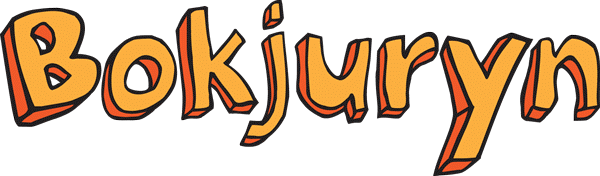 BilderböckerHästfesten av Grethe Rottböll och Lisen AdbågeVi går till lördag av Caroline Bruce och Helena WillisÖppna mycket försiktigt av Nick Bromley och Nicola O´ByrneMonsterbråk av av Kalle Güttler, Rakel Helmsdal och Áslaug JónsdóttirHugo - elak, blodtörstig och jättefarlig? av Mia NilssonSka vi va? av Pija LindenbaumDen sitter fast av Oliver JeffersEtt hus med många dörrar av Sanna Juhlin och Millis SarriKoko och Bosse törs inte! Av Lisen AdbågeSe upp för krokodilen! Av Lisa Moroni och Eva ErikssonKapitelböcker 6-9 årCykelmysteriet av Martin Widmark och Helena WillisVampyrernas bal av Martin Widmark och Christina AlvnerEnsamma hunden av Carin Wirsén och Karin HolmströmGamen Polly rymmer av Mats WänbladPuzzel på cirkus av Isabelle HalvarssonJagger, Jagger av Frida NilssonDilsa och den falska förälskelsen av Petrus Dahlin och Sofia FalkenhemMonstermöte av Ewa Christina Johansson och Johan EgerkransHjälp! Jag hittar ett fusk av Jo Salmson och Veronica IsakssonTeddy på ridläger av Lin Hallberg och Margareta NordqvistKapitelböcker 9-12 årTredje tecknet av Ingelin AngerbornGlasbarnen av Kristina OhlssonFlickan på tavlan av Rebecka ÅhlundVarelserna Elias bok av Magnus NordinGregor från Ovanjord av Suzanne CollinsFemte hjulet av Jeff KinneyLängtar så jag spricker av Siri SpontLite ihop av Johanna LindbäckEddie 12 och hon som heter Elsa : Elsa 12 och han som heter Eddie av Thomas HallingHemlös av Sarah LeanUngdomBarnkolonin av Kerstin Lundberg HahnFörr eller senare exploderar jag av John GreenBerövad av Liz ColeyEn sekund i taget av Sofia NordinBeautiful Creatures - Mörka drömmar, livsfarlig kärlek av Kami Garcia och Margaret StohlDen femte vågen av Rick YanceyDitt äckel av Per AlexanderssonKickboxaren av Maria Björn Niklas KrogFarlig förmåga av Jessica SpotswoodSveket av Pia HagmarSerierAmulett – Molnsökarna av Kazu KibuishiMulleboken - de bästa serierna från 2004-2005 av Lena FurbergKristallåldern av Julien NeelFaktaBestar : möt myternas djur av Jan Jäger och Tor JägerSant eller falskt av Andreas Palmaer och Peter BergtingViktiga kartor: för dagdrömmare och äventyrare av Sarah Sheppard